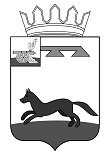  АДМИНИСТРАЦИЯ МУНИЦИПАЛЬНОГО ОБРАЗОВАНИЯ«ХИСЛАВИЧСКИЙ РАЙОН» СМОЛЕНСКОЙ  ОБЛАСТИР А С П О Р Я Ж Е Н И Еот 28 апреля 2023 г. № 243-рО выделении транспортаС целью участия творческого коллектива Городищенского сельского Дома культуры Хиславичского района в концертной программе, приуроченной к 1 мая,Руководителю МБОУ «Ленинская ОШ» Н.Л. Минченковой 29 апреля 2023 года выделить транспортное средство марки ГАЗ (GAZelle NEXT), государственный номер АК 067 67, для доставки творческого коллектива Городищенского сельского Дома культуры в Микшинский сельский Дом культуры по маршруту:д. Городище – д. Микшино;д. Микшино – д. Городище. Выезд из д. Городище в 14ч. 30мин.; выезд из д. Микшино по окончании мероприятия.Контроль за исполнением распоряжения возложить на заместителя Главы муниципального образования «Хиславичский район» Смоленской области – начальника Отдела образования и молодежной политики Климову Юлию Николаевну.Главы муниципального образования «Хиславичский район»                                                                                            Смоленской области                                                                                  А.В. Загребаев   Визирование правового акта